	XVI HÄRMÄLÄÄNEN KINKKUKISA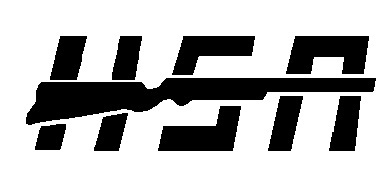 	Härmän Seudun  Ampujat ry. järjestää avoimen alueellisen ilma-ase-	kilpailun 8.-10.12.2017 Ylihärmässä ilma-aseradalla entisellä kunnantalolla	Päämajantie 6, 62375 Ylihärmä.Kilpailulajit	 	Ilmakivääri ja -pistooliSarjat			SAL:n sarjat ja tukisarjat, ei joukkuekisaa.Aikataulu		Kilpailu suoritetaan non stop-ammuntana 9-paikkaisella radalla,			elektronisiin taululaitteisin..                              Pe	8.12.   klo. 17:00 - 20:00La	9.12. klo. 9:00 - 17:00			Su	10.12. klo. 9:00 - 16:00                                        -kilpailusuoritus aloitettava viimeistään tunti ennen kilpailu-			  ajan päättymistä.                              -palkinnot toimitetaan jälkikäteen.                              -tulokset julkaistaan kisan jälkeen HSA:n kotisivuilla sekä SAL:n 			  sivuilla.                              -osallistumismaksut suoritetaan paikanpäällä			  60ls 14€,  40ls  12€ ja  tukisarjat 8€Ilmoittautumiset 7.12.2017 mennessä sähköpostilla tai HSA:n sivujen kautta ilmoittautumislomakkella.
Ilmoittautumiset toivotaan etukäteen.
http://www.harmanseudunampujat.net/?page_id=908			ilmoittautuminen@harmanseudunampujat.net			Ilmoittautua voi myös kilpailupaikalla.			Tiedustelut			Jussi Ahomäki			044 3006834			Tervetuloa			HÄRMÄN SEUDUN AMPUJAT ry.		